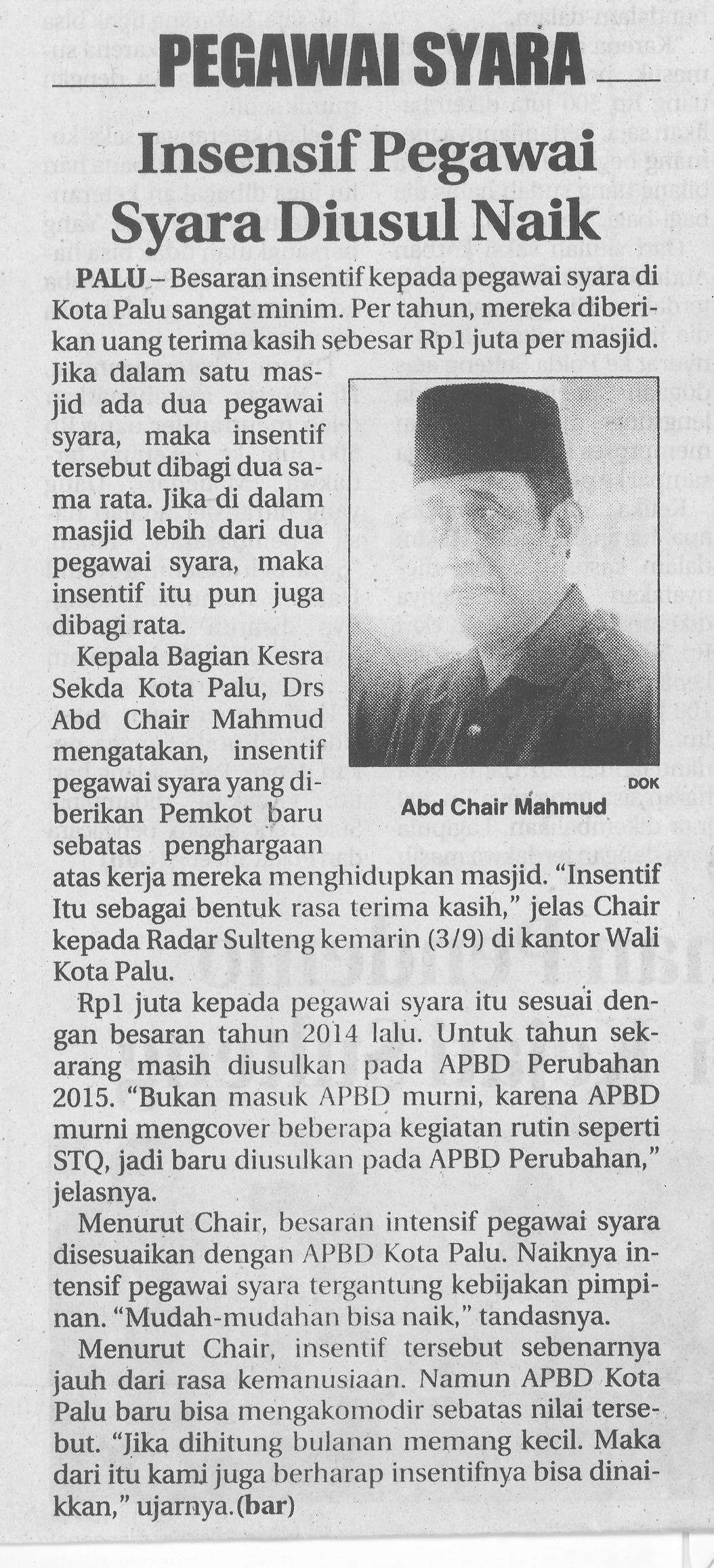 Harian    :Radar SultengKasubaudSulteng IHari, tanggal:Jumat, 4  September 2015KasubaudSulteng IKeterangan:Intensif Pegawai Syara Diusul NaikKasubaudSulteng IEntitas:PaluKasubaudSulteng I